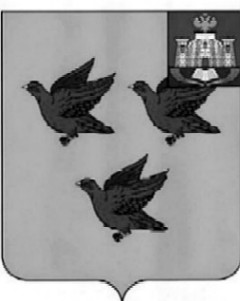 РОССИЙСКАЯ ФЕДЕРАЦИЯОРЛОВСКАЯ ОБЛАСТЬАДМИНИСТРАЦИЯ ГОРОДА ЛИВНЫП О С Т А Н О В Л Е Н И Е19 декабря 2023г.	                                                                              № 109 г. ЛивныОб определении перечня местдля отбывания осужденными наказанияв виде исправительных работ в 2024 году	В соответствии со статьей 50 Уголовного кодекса Российской Федерации, статьей 39 Уголовно-исполнительного  кодекса Российской Федерации, в целях создания условий на территории города Ливны для исполнения наказаний в виде исправительных работ и по согласованию с филиалом по Ливенскому району ФКУ «Уголовно-исполнительная инспекция Управления Федеральной службы исполнения наказаний по Орловской области», администрация города Ливны п о с т а н о в л я е т:1. Определить перечень мест для отбывания осужденными наказания в виде исправительных работ в 2024 году в городе Ливны (приложение).2. Опубликовать настоящее постановление в газете «Ливенский вестник» и разместить на официальном сайте администрации города Ливны.3. Контроль за исполнением настоящего постановления возложить на первого заместителя главы администрации города.Глава города  							                С.А. ТрубицинПриложение  к постановлениюадминистрации города Ливныот 19 декабря 2023г. №109Перечень мест для отбывания осужденными наказания в виде  исправительных работ в 2024 году1. ООО «Гидромашжилсервис» (юридический адрес: 303851, Орловская обл., г.Ливны, ул. Мира, д.213, ИНН 5702004943)  по согласованию2.  ОАО «Жилсервис» (юридический адрес: 303852, Орловская обл., г.Ливны, пер.Октябрьский, д.2, ИНН 5702011556) по согласованию3. МУП «Комсервис» г.Ливны (юридический адрес: 303854, Орловская обл., г.Ливны, ул. Хохлова, д.10, ИНН 5702008377) 4. МУКП «Ливенское» (юридический адрес: 303850, Орловская обл., г.Ливны, ул.Карла Маркса, д.145, ИНН 5702000240) 5. ООО «Стройинвест» (юридический адрес: 303852, Орловская обл., г.Ливны, пер.Октябрьский, д.2Д, ИНН 5702004012) по согласованию6. ООО «Строитель» (юридический адрес: 303852, Орловская обл., г.Ливны, ул.Железнодорожная, д.10А, ИНН 5702004238) по согласованию7. ООО «Промбетон» (юридический адрес: 303852, Орловская обл., г.Ливны, ул.Железнодорожная, д.10А, ИНН 5702007126) по согласованию8. ООО «ГЖС» (юридический адрес: 303851, Орловская обл., г.Ливны, ул. Мира, д.213, ИНН 5702009772) по согласованию9. АО «ГМС Ливгидромаш» (юридический адрес: 303851, Орловская обл., г.Ливны, ул.Мира, д.231, ИНН 5702000265) по согласованию10. АО «Автоагрегат» (юридический адрес: 303852, Орловская обл., г.Ливны, ул.Индустриальная, влд.2А, ИНН 5702000280) по согласованию11. ООО «Авангард-Агро-Орёл» (юридический адрес: 303320, Орловская обл., р-н Свердловский, д. Котовка, ИНН 5722033156) по согласованию12. ООО «Стройуниверсал» (юридический адрес: 303850, Орловская обл., г.Ливны, ул.Чкалова, д.52, ИНН 5702007380) по согласованию13. ООО «Лидер» (юридический адрес: 303835, Орловская обл., м.р-н Ливенский, с.п.Дутовское, д.Мальцево, ул.Мальцевская, д.7, ИНН 5721005981) по согласованию14. ООО «Специализированный застройщик «Пластиксервис» (юридический адрес: 303852, Орловская обл., г.Ливны, пер.Октябрьский, д. 2Д, ИНН 5702006637) по согласованию15. ООО «ТРЕСТ» (юридический адрес: 300028, Тульская обл., г.Тула, ул.Ползунова, д.1, офис 1.5, ИНН 5702012630) по согласованию16. Ливенское РАЙПО (юридический адрес: 303850, Орловская обл., г.Ливны, ул.Пушкина, д.36, помещение 14, ИНН 5715000336) по согласованию17. ПО «ОБЩЕПИТ» (юридический адрес: 303850, Орловская обл., г.Ливны, ул.Пушкина, д. 36, кабинет 9, ИНН 5702007214) по согласованию18. Беломестненское ПО (юридический адрес: 303850, Орловская обл., г.Ливны, ул.Пушкина, д. 36, кабинет 7, ИНН 5702009797) по согласованию19. АО «БЕЛОМЕСТНЕНСКРЕМТЕХПРЕД» (юридический адрес: 303857, Орловская обл., г.Ливны, ул. Павлова, д.2, ИНН 5715000093) по согласованию20. ООО «ТеплоГазПрибор» (юридический адрес: 303852, Орловская обл., г.Ливны, ул. Октябрьская, д.7, помещ.140, ИНН 5702010182) по согласованию21. ООО «Ливны-Кондитер»  (юридический адрес: 303852, Орловская обл., г.Ливны, ул.Железнодорожная, д.4, ИНН 5702011299) по согласованию22. ОАО «ЛЗПМ» (юридический адрес: 303850, Орловская обл., г.Ливны, ул.Гражданская, д. 23, ИНН 5702006570) по согласованию23. ООО «ОЛИМП» (юридический адрес: 303850, Орловская обл., г.Ливны, ул.Селитренникова д.5 литер Д, ИНН 5715004299) по согласованию24. ООО «АГРОЛИДЕР» (юридический адрес: Орловская обл., м.р-н Ливенский, с.п. Крутовское, п.Сахзаводской, ул.Заводская, зд.249, кабинет 14, ИНН 4807040256) по согласованию25. ООО «Специализированный застройщик «Монтажстрой» (юридический адрес: 303850,  Орловская  обл., г.о. город Ливны,  г. Ливны,  ул.  Дружбы  Народов,  д.126,   помещ.16,  ИНН 5702009050) по согласованию26. ООО «СтройКомплекс» (юридический адрес: 303850, Орловская обл., г.о. город Ливны, г.Ливны, ул.Гражданская, д.40, этаж подземный, ИНН 5702012969) по согласованию27. ООО «Круглое» (юридический адрес:  303852, Орловская обл., г.Ливны, ул.Гайдара, д. 2Г, кабинет 9, ИНН 5702013754) по согласованию28. ООО «Новые технологии» (юридический адрес: 303850, Орловская обл., г.о. город Ливны, г.Ливны, ул.Гражданская, д.40, этаж 3, ИНН 5702013592) по согласованию29. ООО «Золушка» (юридический адрес: 303800, Орловская обл., г.Ливны, ул.Гайдара, д.1А, ИНН 5702006404) по согласованию30. МУП «Водоканал» (юридический адрес: 303854, Орловская обл., г.Ливны, ул.Хохлова, д. 6А, ИНН 5702000554) 31. АО «Промприбор» (юридический адрес: 303858, Орловская обл., г.Ливны,  ул.Индустриальная, д.2П, ИНН 5702000191) по согласованию32. ООО «АПК Юность» (юридический адрес: 303900, Орловская обл., р-н Урицкий, пгт Нарышкино, ул. Ревкова, д. 28, лит.А, помещ. 5, ИНН 5708006707) по согласованию33. ООО «Диалог-Инвест» (юридический адрес: 303850, Орловская обл., г.Ливны, ул. Пушкина, д.12, пом.5, ИНН 5702012687) по согласованию34. ООО «Деметра» (юридический адрес: 303850, Орловская обл., г.Ливны, ул.Дружбы Народов, д. 127, помещ. 20, ИНН 5702001452) по согласованию35. ООО «СельхозИнвест» (юридический адрес: 302002, Орловская обл., г.о. город Орел, г.Орел, наб. Дубровинского, д. 70, офис 408, ИНН 5715003746) по согласованию36. ООО «АСФ» (юридический адрес: 303852, Орловская обл., г.Ливны, ул.Индустриальная, влд.2А, пом.1, ИНН 5702014317) по согласованию37. ООО «Арья Фордж» (юридический адрес: 303852, Орловская обл., г.Ливны, ул.Индустриальная, влд.2А, кв.1, ИНН 5702009483) по согласованию38. АО «Ливнынасос» (юридический адрес: 303850, Орловская обл., г.Ливны, ул.Орловская, д.250, ИНН 5715000946) по согласованию39. ООО «Орелинвестпроект» (юридический адрес: 302002, Орловская обл., г.Орел, наб. Дубровинского, д. 70, офис 410, ИНН 5751054922) по согласованию40. ИП Рыжиков Евгений Михайлович (ИНН 570200003494) по согласованию41. ИП Зубцов Алексей Иванович (ИНН 570203356025) по согласованию42. ИП Кудрин Евгений Александрович (ИНН 570203271438) по согласованию43. ИП Басова Валентина Ивановна (ИНН 570201800990) по согласованию44. ИП Кулебакина Галина Александровна (ИНН 570202283367) по согласованию45. ИП Давыдов Александр Владимирович (ИНН 570203558173) по согласованию46. ИП Глазков Александр Михайлович (ИНН 570800267298) по согласованию47. ИП Мезенцев Руслан Леонидович (ИНН 570203260764) по согласованию48. ИП Найдёнов Александр Владимирович (ИНН 570206292891) по согласованию